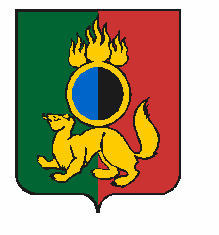 АДМИНИСТРАЦИЯ ГОРОДСКОГО ОКРУГА ПЕРВОУРАЛЬСКПОСТАНОВЛЕНИЕг. ПервоуральскПОСТАНОВЛЯЕТ:Утвердить муниципальную программу «Совершенствование градостроительной политики на территории городского округа Первоуральск с 2019 по 2024 годы»  (прилагается).Признать утратившей силу с 01 января 2019 года муниципальную программу «Подготовка документов территориального планирования, градостроительного зонирования и документации по планировке территории городского округа Первоуральск на 2017-2023 годы», утвержденную постановлением Администрации городского округа Первоуральск от 24 ноября 2017 года № 2382.Опубликовать настоящее постановление в газете «Вечерний Первоуральск» и разместить на официальном сайте городского округа Первоуральск.Настоящее постановление вступает в силу с момента подписания и применяется при формировании проекта бюджета городского округа Первоуральск на 2019 год и плановый период 2020 и 2021 года.Контроль за исполнением настоящего постановления возложить на заместителя Главы Администрации городского округа Первоуральск по стратегическому планированию и инвестициям Кушева А.В.10.10.2018№1637Об утверждении муниципальной программы «Совершенствование градостроительной политики на территории городского округа Первоуральск с 2019 по 2024 годы»В соответствии со статьей 179 Бюджетного кодекса Российской Федерации, Порядком разработки, реализации и оценки эффективности муниципальных программ городского округа Первоуральск, утвержденным постановлением Администрации городского округа Первоуральск от             15 июня 2018 года № 1122 (в редакции постановления Администрации городского округа Первоуральск от 04 июля 2018 года № 1201), Администрация городского округа ПервоуральскВременно исполняющий полномочия Главы городского округа Первоуральск   И.В.Кабец